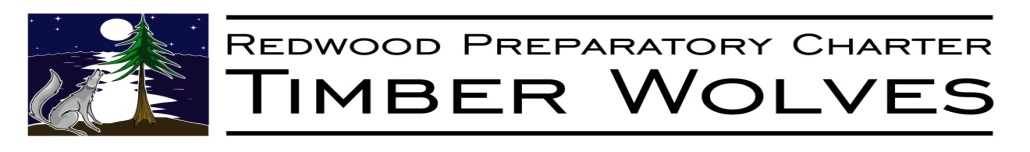 2013/14 Family Involvement SurveyFamily involvement is critical to the success of Redwood Prep.  Thank you for participating and volunteering in activities which promote the mission, vision, and effectiveness of our school. Please check all applicable boxes below to let us get to know your interests, skills, etc. This information will help us to involve families with the activities aligned with your interests and talents. Student:Student:Student:Parent:Parent:Parent:Weekly Commitments: Please indicate the days that work best for you:Weekly Commitments: Please indicate the days that work best for you:Weekly Commitments: Please indicate the days that work best for you:Weekly Commitments: Please indicate the days that work best for you:Weekly Commitments: Please indicate the days that work best for you:Weekly Commitments: Please indicate the days that work best for you:Weekly Commitments: Please indicate the days that work best for you:Weekly Commitments: Please indicate the days that work best for you:Weekly Commitments: Please indicate the days that work best for you:Weekly Commitments: Please indicate the days that work best for you:Weekly Commitments: Please indicate the days that work best for you:Weekly Commitments: Please indicate the days that work best for you:Weekly Commitments: Please indicate the days that work best for you:Weekly Commitments: Please indicate the days that work best for you:Weekly Commitments: Please indicate the days that work best for you:Weekly Commitments: Please indicate the days that work best for you:Weekly Commitments: Please indicate the days that work best for you:Weekly Commitments: Please indicate the days that work best for you:Weekly Commitments: Please indicate the days that work best for you:Weekly Commitments: Please indicate the days that work best for you:Weekly Commitments: Please indicate the days that work best for you:Weekly Commitments: Please indicate the days that work best for you:Weekly Commitments: Please indicate the days that work best for you:Weekly Commitments: Please indicate the days that work best for you:Weekly Commitments: Please indicate the days that work best for you:Weekly Commitments: Please indicate the days that work best for you:Weekly Commitments: Please indicate the days that work best for you:Weekly Commitments: Please indicate the days that work best for you:Weekly Commitments: Please indicate the days that work best for you:Weekly Commitments: Please indicate the days that work best for you:Weekly Commitments: Please indicate the days that work best for you:Weekly Commitments: Please indicate the days that work best for you:MondayMondayMondayMondayTuesdayTuesdayTuesdayTuesdayTuesdayWednesdayWednesdayWednesdayWednesdayWednesdayThursdayThursdayThursdayThursdayThursdayThursdayThursdayFridayOpportunities During School Hours:Opportunities During School Hours:Opportunities During School Hours:Opportunities During School Hours:Opportunities During School Hours:Opportunities During School Hours:Opportunities During School Hours:Opportunities During School Hours:Opportunities During School Hours:Opportunities During School Hours:Opportunities During School Hours:Opportunities During School Hours:Opportunities During School Hours:Opportunities During School Hours:Opportunities During School Hours:Opportunities During School Hours:Opportunities During School Hours:Opportunities During School Hours:Opportunities During School Hours:Opportunities During School Hours:Opportunities During School Hours:Opportunities During School Hours:Opportunities During School Hours:Opportunities During School Hours:Opportunities During School Hours:Opportunities During School Hours:Opportunities During School Hours:Opportunities During School Hours:Opportunities During School Hours:Opportunities During School Hours:Opportunities During School Hours:Opportunities During School Hours:School OfficeSchool OfficeSchool OfficeSchool Office7:30-9:307:30-9:307:30-9:307:30-9:307:30-9:30 9:30-11:30 9:30-11:30 9:30-11:30 9:30-11:30 9:30-11:30 9:30-11:30 11:30-1:30 11:30-1:30 11:30-1:30 11:30-1:30 11:30-1:30 11:30-1:30 1:30-3:30 1:30-3:30 1:30-3:30 1:30-3:30 1:30-3:30 1:30-3:30 Other OtherArt/Technology   Mon - ThursdayArt/Technology   Mon - ThursdayArt/Technology   Mon - ThursdayArt/Technology   Mon - ThursdayArt/Technology   Mon - ThursdayArt/Technology   Mon - ThursdayArt/Technology   Mon - ThursdayArt/Technology   Mon - ThursdayArt/Technology   Mon - ThursdayArt/Technology   Mon - ThursdayArt/Technology   Mon - ThursdayArt/Technology   Mon - ThursdayArt/Technology   Mon - ThursdayArt/Technology   Mon - ThursdayArt/Technology   Mon - ThursdayArt/Technology   Mon - ThursdayArt/Technology   Mon - ThursdayArt/Technology   Mon - ThursdayArt/Technology   Mon - ThursdayArt/Technology  FridaysArt/Technology  FridaysArt/Technology  FridaysArt/Technology  FridaysArt/Technology  FridaysArt/Technology  FridaysArt/Technology  FridaysArt/Technology  FridaysArt/Technology  FridaysArt/Technology  FridaysArt/Technology  FridaysArt/Technology  FridaysArt/Technology  Fridays8:30 – 9:308:30 – 9:308:30 – 9:308:30 – 9:305TH/7TH Grade Classes5TH/7TH Grade Classes5TH/7TH Grade Classes5TH/7TH Grade Classes5TH/7TH Grade Classes5TH/7TH Grade Classes5TH/7TH Grade Classes5TH/7TH Grade Classes5TH/7TH Grade Classes5TH/7TH Grade Classes5TH/7TH Grade Classes5TH/7TH Grade Classes5TH/7TH Grade Classes8:30 – 9:308:30 – 9:308:30 – 9:308:30 – 9:308:30 – 9:308:30 – 9:308:30 – 9:305TH/7TH Grade Classes5TH/7TH Grade Classes5TH/7TH Grade Classes5TH/7TH Grade Classes5TH/7TH Grade Classes10:00 – 11:1010:00 – 11:1010:00 – 11:1010:00 – 11:105th/6th Grade Classes5th/6th Grade Classes5th/6th Grade Classes5th/6th Grade Classes5th/6th Grade Classes5th/6th Grade Classes5th/6th Grade Classes5th/6th Grade Classes5th/6th Grade Classes5th/6th Grade Classes5th/6th Grade Classes5th/6th Grade Classes5th/6th Grade Classes10:00 – 11:1010:00 – 11:1010:00 – 11:1010:00 – 11:1010:00 – 11:1010:00 – 11:1010:00 – 11:105th/6th Grade Classes5th/6th Grade Classes5th/6th Grade Classes5th/6th Grade Classes5th/6th Grade Classes11:10 – 11:5011:10 – 11:5011:10 – 11:5011:10 – 11:502nd/4th Grade Classes2nd/4th Grade Classes2nd/4th Grade Classes2nd/4th Grade Classes2nd/4th Grade Classes2nd/4th Grade Classes2nd/4th Grade Classes2nd/4th Grade Classes2nd/4th Grade Classes2nd/4th Grade Classes2nd/4th Grade Classes2nd/4th Grade Classes2nd/4th Grade Classes11:10 – 11:5011:10 – 11:5011:10 – 11:5011:10 – 11:5011:10 – 11:5011:10 – 11:5011:10 – 11:502nd/4th Grade Classes2nd/4th Grade Classes2nd/4th Grade Classes2nd/4th Grade Classes2nd/4th Grade Classes12:30 – 1:0012:30 – 1:0012:30 – 1:0012:30 – 1:002nd/3rd Grade Classes2nd/3rd Grade Classes2nd/3rd Grade Classes2nd/3rd Grade Classes2nd/3rd Grade Classes2nd/3rd Grade Classes2nd/3rd Grade Classes2nd/3rd Grade Classes2nd/3rd Grade Classes2nd/3rd Grade Classes2nd/3rd Grade Classes2nd/3rd Grade Classes2nd/3rd Grade Classes12:30 – 1:0012:30 – 1:0012:30 – 1:0012:30 – 1:0012:30 – 1:0012:30 – 1:0012:30 – 1:002nd/3rd Grade Classes2nd/3rd Grade Classes2nd/3rd Grade Classes2nd/3rd Grade Classes2nd/3rd Grade Classes1:20 – 1:501:20 – 1:501:20 – 1:501:20 – 1:50KindergartenKindergartenKindergartenKindergartenKindergartenKindergartenKindergartenKindergartenKindergartenKindergartenKindergartenKindergartenKindergarten1:50 – 2:401:50 – 2:401:50 – 2:401:50 – 2:401st Grade1st Grade1st Grade1st Grade1st Grade1st Grade1st Grade1st Grade1st Grade1st Grade1st Grade1st Grade1st GradeClassroom HelpClassroom HelpClassroom HelpClassroom HelpClassroom HelpClassroom HelpPrep WorkPrep WorkPrep WorkPrep WorkPrep WorkSchool CleaningSchool CleaningSchool CleaningSchool CleaningSchool CleaningSchool CleaningGrounds Upkeep & MaintenanceGrounds Upkeep & MaintenanceGrounds Upkeep & MaintenanceGrounds Upkeep & MaintenanceGrounds Upkeep & MaintenanceGrounds Upkeep & MaintenanceGrounds Upkeep & MaintenanceOngoing Committees: Ongoing Committees: Ongoing Committees: Ongoing Committees: Ongoing Committees: Ongoing Committees: Ongoing Committees: Ongoing Committees: Ongoing Committees: Ongoing Committees: Ongoing Committees: Ongoing Committees: Ongoing Committees: Ongoing Committees: Ongoing Committees: Ongoing Committees: Ongoing Committees: Ongoing Committees: Ongoing Committees: Ongoing Committees: Ongoing Committees: Ongoing Committees: Ongoing Committees: Ongoing Committees: Ongoing Committees: Ongoing Committees: Ongoing Committees: Ongoing Committees: Ongoing Committees: Ongoing Committees: Ongoing Committees: Ongoing Committees: Ongoing Committees: Family EventsFamily EventsFamily EventsFamily EventsFamily EventsFamily EventsFamily EventsFamily EventsFamily EventsParent CouncilParent CouncilParent CouncilParent CouncilParent CouncilParent CouncilParent CouncilParent CouncilParent CouncilParent CouncilParent CouncilParent CouncilParent CouncilConstruction/MaintenanceConstruction/MaintenanceConstruction/MaintenanceConstruction/MaintenanceConstruction/MaintenanceFundraisingFundraisingFundraisingFundraisingFundraisingFundraisingFundraisingFundraisingFundraisingCommunity OutreachCommunity OutreachCommunity OutreachCommunity OutreachCommunity OutreachCommunity OutreachCommunity OutreachCommunity OutreachCommunity OutreachCommunity OutreachCommunity OutreachCommunity OutreachCommunity OutreachAdvertising/MarketingAdvertising/MarketingAdvertising/MarketingAdvertising/MarketingAdvertising/MarketingEnrichment Activity Leader: This is a special opportunity for you to share your special skills, interests, hobbies, etc.  We hope to offer a wide range of activities throughout the year. Sessions run for 4-6 weeks and can meet 1-3 times per week on Tuesdays, Wednesdays, and Thursdays depending on your activity and schedule. Please indicate the day(s) and trimester(s) that work best for you. Enrichment Activity Leader: This is a special opportunity for you to share your special skills, interests, hobbies, etc.  We hope to offer a wide range of activities throughout the year. Sessions run for 4-6 weeks and can meet 1-3 times per week on Tuesdays, Wednesdays, and Thursdays depending on your activity and schedule. Please indicate the day(s) and trimester(s) that work best for you. Enrichment Activity Leader: This is a special opportunity for you to share your special skills, interests, hobbies, etc.  We hope to offer a wide range of activities throughout the year. Sessions run for 4-6 weeks and can meet 1-3 times per week on Tuesdays, Wednesdays, and Thursdays depending on your activity and schedule. Please indicate the day(s) and trimester(s) that work best for you. Enrichment Activity Leader: This is a special opportunity for you to share your special skills, interests, hobbies, etc.  We hope to offer a wide range of activities throughout the year. Sessions run for 4-6 weeks and can meet 1-3 times per week on Tuesdays, Wednesdays, and Thursdays depending on your activity and schedule. Please indicate the day(s) and trimester(s) that work best for you. Enrichment Activity Leader: This is a special opportunity for you to share your special skills, interests, hobbies, etc.  We hope to offer a wide range of activities throughout the year. Sessions run for 4-6 weeks and can meet 1-3 times per week on Tuesdays, Wednesdays, and Thursdays depending on your activity and schedule. Please indicate the day(s) and trimester(s) that work best for you. Enrichment Activity Leader: This is a special opportunity for you to share your special skills, interests, hobbies, etc.  We hope to offer a wide range of activities throughout the year. Sessions run for 4-6 weeks and can meet 1-3 times per week on Tuesdays, Wednesdays, and Thursdays depending on your activity and schedule. Please indicate the day(s) and trimester(s) that work best for you. Enrichment Activity Leader: This is a special opportunity for you to share your special skills, interests, hobbies, etc.  We hope to offer a wide range of activities throughout the year. Sessions run for 4-6 weeks and can meet 1-3 times per week on Tuesdays, Wednesdays, and Thursdays depending on your activity and schedule. Please indicate the day(s) and trimester(s) that work best for you. Enrichment Activity Leader: This is a special opportunity for you to share your special skills, interests, hobbies, etc.  We hope to offer a wide range of activities throughout the year. Sessions run for 4-6 weeks and can meet 1-3 times per week on Tuesdays, Wednesdays, and Thursdays depending on your activity and schedule. Please indicate the day(s) and trimester(s) that work best for you. Enrichment Activity Leader: This is a special opportunity for you to share your special skills, interests, hobbies, etc.  We hope to offer a wide range of activities throughout the year. Sessions run for 4-6 weeks and can meet 1-3 times per week on Tuesdays, Wednesdays, and Thursdays depending on your activity and schedule. Please indicate the day(s) and trimester(s) that work best for you. Enrichment Activity Leader: This is a special opportunity for you to share your special skills, interests, hobbies, etc.  We hope to offer a wide range of activities throughout the year. Sessions run for 4-6 weeks and can meet 1-3 times per week on Tuesdays, Wednesdays, and Thursdays depending on your activity and schedule. Please indicate the day(s) and trimester(s) that work best for you. Enrichment Activity Leader: This is a special opportunity for you to share your special skills, interests, hobbies, etc.  We hope to offer a wide range of activities throughout the year. Sessions run for 4-6 weeks and can meet 1-3 times per week on Tuesdays, Wednesdays, and Thursdays depending on your activity and schedule. Please indicate the day(s) and trimester(s) that work best for you. Enrichment Activity Leader: This is a special opportunity for you to share your special skills, interests, hobbies, etc.  We hope to offer a wide range of activities throughout the year. Sessions run for 4-6 weeks and can meet 1-3 times per week on Tuesdays, Wednesdays, and Thursdays depending on your activity and schedule. Please indicate the day(s) and trimester(s) that work best for you. Enrichment Activity Leader: This is a special opportunity for you to share your special skills, interests, hobbies, etc.  We hope to offer a wide range of activities throughout the year. Sessions run for 4-6 weeks and can meet 1-3 times per week on Tuesdays, Wednesdays, and Thursdays depending on your activity and schedule. Please indicate the day(s) and trimester(s) that work best for you. Enrichment Activity Leader: This is a special opportunity for you to share your special skills, interests, hobbies, etc.  We hope to offer a wide range of activities throughout the year. Sessions run for 4-6 weeks and can meet 1-3 times per week on Tuesdays, Wednesdays, and Thursdays depending on your activity and schedule. Please indicate the day(s) and trimester(s) that work best for you. Enrichment Activity Leader: This is a special opportunity for you to share your special skills, interests, hobbies, etc.  We hope to offer a wide range of activities throughout the year. Sessions run for 4-6 weeks and can meet 1-3 times per week on Tuesdays, Wednesdays, and Thursdays depending on your activity and schedule. Please indicate the day(s) and trimester(s) that work best for you. Enrichment Activity Leader: This is a special opportunity for you to share your special skills, interests, hobbies, etc.  We hope to offer a wide range of activities throughout the year. Sessions run for 4-6 weeks and can meet 1-3 times per week on Tuesdays, Wednesdays, and Thursdays depending on your activity and schedule. Please indicate the day(s) and trimester(s) that work best for you. Enrichment Activity Leader: This is a special opportunity for you to share your special skills, interests, hobbies, etc.  We hope to offer a wide range of activities throughout the year. Sessions run for 4-6 weeks and can meet 1-3 times per week on Tuesdays, Wednesdays, and Thursdays depending on your activity and schedule. Please indicate the day(s) and trimester(s) that work best for you. Enrichment Activity Leader: This is a special opportunity for you to share your special skills, interests, hobbies, etc.  We hope to offer a wide range of activities throughout the year. Sessions run for 4-6 weeks and can meet 1-3 times per week on Tuesdays, Wednesdays, and Thursdays depending on your activity and schedule. Please indicate the day(s) and trimester(s) that work best for you. Enrichment Activity Leader: This is a special opportunity for you to share your special skills, interests, hobbies, etc.  We hope to offer a wide range of activities throughout the year. Sessions run for 4-6 weeks and can meet 1-3 times per week on Tuesdays, Wednesdays, and Thursdays depending on your activity and schedule. Please indicate the day(s) and trimester(s) that work best for you. Enrichment Activity Leader: This is a special opportunity for you to share your special skills, interests, hobbies, etc.  We hope to offer a wide range of activities throughout the year. Sessions run for 4-6 weeks and can meet 1-3 times per week on Tuesdays, Wednesdays, and Thursdays depending on your activity and schedule. Please indicate the day(s) and trimester(s) that work best for you. Enrichment Activity Leader: This is a special opportunity for you to share your special skills, interests, hobbies, etc.  We hope to offer a wide range of activities throughout the year. Sessions run for 4-6 weeks and can meet 1-3 times per week on Tuesdays, Wednesdays, and Thursdays depending on your activity and schedule. Please indicate the day(s) and trimester(s) that work best for you. Enrichment Activity Leader: This is a special opportunity for you to share your special skills, interests, hobbies, etc.  We hope to offer a wide range of activities throughout the year. Sessions run for 4-6 weeks and can meet 1-3 times per week on Tuesdays, Wednesdays, and Thursdays depending on your activity and schedule. Please indicate the day(s) and trimester(s) that work best for you. Enrichment Activity Leader: This is a special opportunity for you to share your special skills, interests, hobbies, etc.  We hope to offer a wide range of activities throughout the year. Sessions run for 4-6 weeks and can meet 1-3 times per week on Tuesdays, Wednesdays, and Thursdays depending on your activity and schedule. Please indicate the day(s) and trimester(s) that work best for you. Enrichment Activity Leader: This is a special opportunity for you to share your special skills, interests, hobbies, etc.  We hope to offer a wide range of activities throughout the year. Sessions run for 4-6 weeks and can meet 1-3 times per week on Tuesdays, Wednesdays, and Thursdays depending on your activity and schedule. Please indicate the day(s) and trimester(s) that work best for you. Enrichment Activity Leader: This is a special opportunity for you to share your special skills, interests, hobbies, etc.  We hope to offer a wide range of activities throughout the year. Sessions run for 4-6 weeks and can meet 1-3 times per week on Tuesdays, Wednesdays, and Thursdays depending on your activity and schedule. Please indicate the day(s) and trimester(s) that work best for you. Enrichment Activity Leader: This is a special opportunity for you to share your special skills, interests, hobbies, etc.  We hope to offer a wide range of activities throughout the year. Sessions run for 4-6 weeks and can meet 1-3 times per week on Tuesdays, Wednesdays, and Thursdays depending on your activity and schedule. Please indicate the day(s) and trimester(s) that work best for you. Enrichment Activity Leader: This is a special opportunity for you to share your special skills, interests, hobbies, etc.  We hope to offer a wide range of activities throughout the year. Sessions run for 4-6 weeks and can meet 1-3 times per week on Tuesdays, Wednesdays, and Thursdays depending on your activity and schedule. Please indicate the day(s) and trimester(s) that work best for you. Enrichment Activity Leader: This is a special opportunity for you to share your special skills, interests, hobbies, etc.  We hope to offer a wide range of activities throughout the year. Sessions run for 4-6 weeks and can meet 1-3 times per week on Tuesdays, Wednesdays, and Thursdays depending on your activity and schedule. Please indicate the day(s) and trimester(s) that work best for you. Enrichment Activity Leader: This is a special opportunity for you to share your special skills, interests, hobbies, etc.  We hope to offer a wide range of activities throughout the year. Sessions run for 4-6 weeks and can meet 1-3 times per week on Tuesdays, Wednesdays, and Thursdays depending on your activity and schedule. Please indicate the day(s) and trimester(s) that work best for you. Enrichment Activity Leader: This is a special opportunity for you to share your special skills, interests, hobbies, etc.  We hope to offer a wide range of activities throughout the year. Sessions run for 4-6 weeks and can meet 1-3 times per week on Tuesdays, Wednesdays, and Thursdays depending on your activity and schedule. Please indicate the day(s) and trimester(s) that work best for you. Enrichment Activity Leader: This is a special opportunity for you to share your special skills, interests, hobbies, etc.  We hope to offer a wide range of activities throughout the year. Sessions run for 4-6 weeks and can meet 1-3 times per week on Tuesdays, Wednesdays, and Thursdays depending on your activity and schedule. Please indicate the day(s) and trimester(s) that work best for you. Enrichment Activity Leader: This is a special opportunity for you to share your special skills, interests, hobbies, etc.  We hope to offer a wide range of activities throughout the year. Sessions run for 4-6 weeks and can meet 1-3 times per week on Tuesdays, Wednesdays, and Thursdays depending on your activity and schedule. Please indicate the day(s) and trimester(s) that work best for you. Enrichment Activity Leader: This is a special opportunity for you to share your special skills, interests, hobbies, etc.  We hope to offer a wide range of activities throughout the year. Sessions run for 4-6 weeks and can meet 1-3 times per week on Tuesdays, Wednesdays, and Thursdays depending on your activity and schedule. Please indicate the day(s) and trimester(s) that work best for you. First Trimester (Sept-Nov.)First Trimester (Sept-Nov.)First Trimester (Sept-Nov.)First Trimester (Sept-Nov.)First Trimester (Sept-Nov.)First Trimester (Sept-Nov.)First Trimester (Sept-Nov.)First Trimester (Sept-Nov.)First Trimester (Sept-Nov.)Second Trimester (Dec. – Mar.)Second Trimester (Dec. – Mar.)Second Trimester (Dec. – Mar.)Second Trimester (Dec. – Mar.)Second Trimester (Dec. – Mar.)Second Trimester (Dec. – Mar.)Second Trimester (Dec. – Mar.)Second Trimester (Dec. – Mar.)Second Trimester (Dec. – Mar.)Second Trimester (Dec. – Mar.)Second Trimester (Dec. – Mar.)Second Trimester (Dec. – Mar.)Second Trimester (Dec. – Mar.)Third Trimester (April-June)Third Trimester (April-June)Third Trimester (April-June)Third Trimester (April-June)Third Trimester (April-June)TuesdaysTuesdaysTuesdaysTuesdaysTuesdaysTuesdaysTuesdaysTuesdaysTuesdaysWednesdaysWednesdaysWednesdaysWednesdaysWednesdaysWednesdaysWednesdaysWednesdaysWednesdaysWednesdaysWednesdaysWednesdaysWednesdaysThursdaysThursdaysThursdaysThursdaysThursdaysEnrichment Courses that I would be interested in leading:Enrichment Courses that I would be interested in leading:Enrichment Courses that I would be interested in leading:Enrichment Courses that I would be interested in leading:Enrichment Courses that I would be interested in leading:Enrichment Courses that I would be interested in leading:Enrichment Courses that I would be interested in leading:Enrichment Courses that I would be interested in leading:Enrichment Courses that I would be interested in leading:Enrichment Courses that I would be interested in leading:Enrichment Courses that I would be interested in leading:Enrichment Courses that I would be interested in leading:Enrichment Courses that I would be interested in leading:Enrichment Courses that I would be interested in leading:Enrichment Courses that I would be interested in leading:Enrichment Courses that I would be interested in leading:Enrichment Courses that I would be interested in leading:Enrichment Courses that I would be interested in leading:Enrichment Courses that I would be interested in leading:Enrichment Courses that I would be interested in leading:Enrichment Courses that I would be interested in leading:Enrichment Courses that I would be interested in leading:Enrichment Courses that I would be interested in leading:Enrichment Courses that I would be interested in leading:Enrichment Courses that I would be interested in leading:Enrichment Courses that I would be interested in leading:Enrichment Courses that I would be interested in leading:Enrichment Courses that I would be interested in leading:Enrichment Courses that I would be interested in leading:Enrichment Courses that I would be interested in leading:Enrichment Courses that I would be interested in leading:Enrichment Courses that I would be interested in leading:Enrichment Courses that I would be interested in leading:ChessChessChessChessChessChessChessChessChessDanceDanceDanceDanceDanceDanceDanceDanceDanceDanceDanceDanceDanceMechanicsMechanicsMechanicsMechanicsMechanicsPhotographyPhotographyPhotographyPhotographyPhotographyPhotographyPhotographyPhotographyPhotographyMusicMusicMusicMusicMusicMusicMusicMusicMusicMusicMusicMusicMusicConstructionConstructionConstructionConstructionConstructionOrienteeringOrienteeringOrienteeringOrienteeringOrienteeringOrienteeringOrienteeringOrienteeringOrienteeringCookingCookingCookingCookingCookingCookingCookingCookingCookingCookingCookingCookingCookingYogaYogaYogaYogaYogaArtArtArtArtArtArtArtArtArtJewelry/BeadingJewelry/BeadingJewelry/BeadingJewelry/BeadingJewelry/BeadingJewelry/BeadingJewelry/BeadingJewelry/BeadingJewelry/BeadingJewelry/BeadingJewelry/BeadingJewelry/BeadingJewelry/BeadingCeramicsCeramicsCeramicsCeramicsCeramicsHoliday CraftsHoliday CraftsHoliday CraftsHoliday CraftsHoliday CraftsHoliday CraftsHoliday CraftsHoliday CraftsHoliday CraftsWritingWritingWritingWritingWritingWritingWritingWritingWritingWritingWritingWritingWritingSewingSewingSewingSewingSewingDrama/TheaterDrama/TheaterDrama/TheaterDrama/TheaterDrama/TheaterDrama/TheaterDrama/TheaterDrama/TheaterDrama/TheaterCrocheting/KnittingCrocheting/KnittingCrocheting/KnittingCrocheting/KnittingCrocheting/KnittingCrocheting/KnittingCrocheting/KnittingCrocheting/KnittingCrocheting/KnittingCrocheting/KnittingCrocheting/KnittingCrocheting/KnittingCrocheting/KnittingCookingCookingCookingCookingCookingTechnologyTechnologyTechnologyTechnologyTechnologyTechnologyTechnologyTechnologyTechnologyWoodworkingWoodworkingWoodworkingWoodworkingWoodworkingWoodworkingWoodworkingWoodworkingWoodworkingWoodworkingWoodworkingWoodworkingWoodworkingSportsSportsSportsSportsSportsCool ScienceCool ScienceCool ScienceCool ScienceCool ScienceCool ScienceCool ScienceCool ScienceCool ScienceYearbookYearbookYearbookYearbookYearbookYearbookYearbookYearbookYearbookYearbookYearbookYearbookYearbookCommunity ServiceCommunity ServiceCommunity ServiceCommunity ServiceCommunity ServiceOther: Other: Other: Other: Other: Other: Other: Other: Other: Other: Other: Other: Other: Other: Other: Other: Other: Other: Other: Other: Other: Other: Other: Other: Other: Other: Other: 